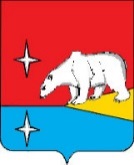 АДМИНИСТРАЦИЯГОРОДСКОГО ОКРУГА ЭГВЕКИНОТП О С Т А Н О В Л Е Н И Еот 30 сентября 2020 г.	№ 440 -па	п. ЭгвекинотОб утверждении схемы расположения земельного участкаВ связи с проведением кадастровых работ, на основании статей 11.10, 39.2 Земельного кодекса Российской Федерации, Администрация городского округа ЭгвекинотП О С Т А Н О В Л Я Е Т:	1.	Утвердить прилагаемую схему расположения земельного участка на кадастровом плане территории в кадастровом квартале 87:06:070001, адрес (описание местоположения): Чукотский автономный округ, Иультинский район, с. Амгуэма, ул. Северная, д. 16а. Категория земель – земли населенных пунктов, разрешённое использование – под размещение магазина, общая площадь 239 кв.м.           2.	Настоящее постановление вступает в силу с момента его подписания.3. Настоящее постановление разместить на официальном сайте Администрации городского округа Эгвекинот в информационно-телекоммуникационной сети «Интернет».           4. Контроль за исполнением настоящего постановления возложить на Управление финансов, экономики и имущественных отношений городского округа Эгвекинот                            (Шпак А.В.).Глава Администрации                                                                             	                   Р.В. Коркишко                  Утвержденапостановлением Администрации       городского округа Эгвекинот                                                                                                             от  30 сентября 2020 г. № 440-паСхемарасположения земельного участка на кадастровом плане территорииМ 1:500Условные обозначенияУсловный номер земельного участка ‐	:ЗУ1 Площадь образуемого земельного участка	239 кв.м.граница кадастрового кварталаграница образуемого земельного участкаграница земельного участка, сведения о котором содержатся в ГКН●характерная точка границы земельного участка